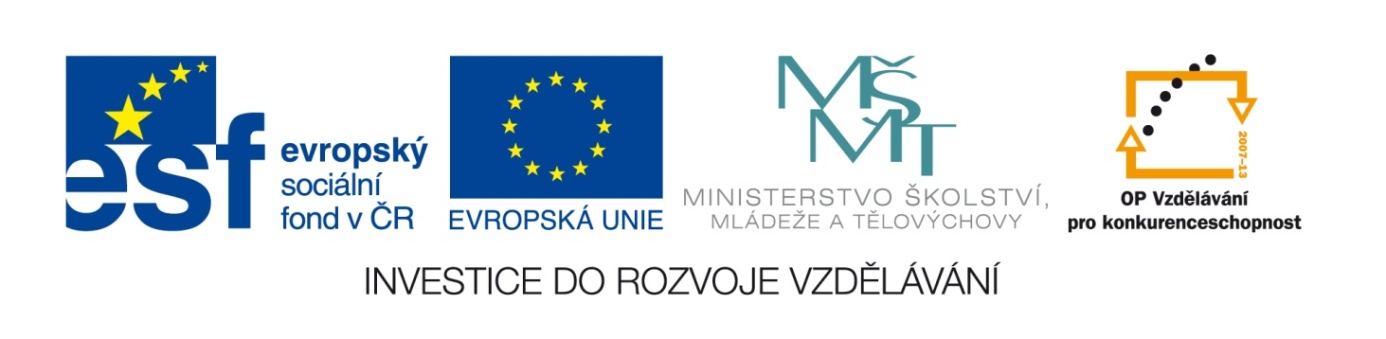 Označení materiálu: 	 		VY_32_INOVACE_STEIV_MATEMATIKA1_06Název materiálu:			Druhá mocnina a odmocninaTematická oblast:	Matematika 1. ročník /E obory/ 	Anotace:	Pracovní list slouží k procvičení základních početních úkonů s druhou mocninou a odmocninou.Očekávaný výstup:	Vypočítá druhou mocninu celých čísel (konstant) kladných i záporných, jednočlenu a ovládá druhou mocninu dvojčlenu. Vypočítá odmocninu celých čísel.Klíčová slova:	Druhá mocnina čísla, jednočlen, dvojčlen, druhá odmocninaMetodika: 	Slouží k procvičení základních početních úkonů s druhou mocninou a odmocninou. Pracovní list lze rozeslat žákům elektronicky či elektronicky použít ve výuce.Obor:					Stravovací a ubytovací služby, Strojírenské práceRočník:					1.Autor: 					Ing. Ivan ŠtevulaZpracováno dne: 			3.2.2013Prohlašuji, že při tvorbě výukového materiálu jsem respektoval(a) všeobecně užívané právní a morální zvyklosti, autorská a jiná práva třetích osob, zejména práva duševního vlastnictví (např. práva k obchodní firmě, autorská práva k software, k filmovým, hudebním a fotografickým dílům nebo práva k ochranným známkám) dle zákona 121/2000 Sb. (autorský zákon). Nesu veškerou právní odpovědnost za obsah a původ svého díla.Druhá mocnina celých číselVypočítejte 2. mocninu čísel:42 =					- 42 =					(-4)2 =(-5)2 =					62 =					-82 =72 =					-32 =					(-7)2 =22 =					02 =					52 =-92 =					(-8)2 =					32 =(-6)2 =					-62 =					-32 =-82 =					(-9)2 =					-12 =22 =					(-3)2 =					-52 =(-9)2 =					52 =					(-4)2 =12 =					(-3)2 =					(-5) =(-6)2 =					-32 =					-62 =-52 =					(-9)2 =					-82 =42 =					(-3)2 =					-22 =(-6)2 =					82 =					(-3)2 =72 =					(-9)2 =					(-8)2 = Druhá mocnina jednočlenuVypočítejte 2. mocninu jednočlenu:(3x)2 					-5a2 =					(-2x)2 =-(6c)2 =				(-8d)2 =				4k2 =		5p2 =					-(2h)2 =				(-5b)2 =-3c2 =					(-7o)2 =				(5w)2 =	(7t)2 =					-4e2 =					(-5r)2 =(-8c)2 =				(5k)2 =				-4k2 =		2g2 =					-(3t)2 =				(-7q)2 =-2r2 =					(-8h)2 =				(4d)2 =	(6i)2 					-7u2 =					(-5x)2 =-(9b)2 =				(-5p)2 =				6k2 =		3g2 =					-(4t)2 =				(-8o)2 =-5f2 =					(-2o)2 =				(6z)2 =	(-9a)2 =				-5q2 =					(-9e)2 =(-3u)2 =				5k2 =					-7h2 =		6v2 =					-(8j)2 =				(-6k)2 =-2r2 =					(-5k)2 =				(6g)2 =	 Druhá mocnina dvojčlenuVypočítejte 2. mocninu dvojčlenu (a + b)2 :(3x + 4)2 = (4 + 6k)2 =( + 5g)2 =(5 + 6p)2 =( + 4)2 = (5x + 6y)2 = (7 + 2p)2 =(5e + 5)2 =(7c + 5d)2 =(5u + 4)2 = (4o + 3p)2 =(7k + 3)2 =(8c + 3d)2 =(2u + 1)2 = (2 + p)2 =(e + )2 =(4 + 2k)2 =(2m + 3n)2 =  Druhá mocnina dvojčlenuVypočítejte 2. mocninu dvojčlenu (a - b)2 :(3x - 4)2 = (4 - 6k)2 =( - 5g)2 =(5 - 6p)2 =( - 4)2 = (5x - 6y)2 = (7 - 2p)2 =(5e - 5)2 =(7c - 5d)2 =(5u - 4)2 = (4o - 3p)2 =(7k - 3)2 =(8c - 3d)2 =(2u - 1)2 = (2 - p)2 =(e - )2 =(4 - 2k)2 =(2m - 3n)2 =  Druhá mocnina dvojčlenuVypočítejte 2. mocninu čísla podle dvojčlenu (a + b) (a - b)2 :122(a + b)2 = (a – b)2 =232(a + b)2 = (a – b)2 =162(a + b)2 = (a – b)2 =182(a + b)2 = (a – b)2 =322(a + b)2 = (a – b)2 =142(a + b)2 = (a – b)2 = Druhá odmocnina odhademUrči přibližnou hodnotu druhé odmocniny:Vzor:     =	52	÷	62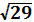 		25	÷	36z 25 do 29 = 4 jednotkyz 36 do 29 = 7 jednotek        		        střed 5,5                 25             29                           36Hodnota  je přibližně 5,4.  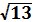 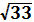 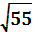 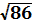 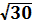 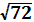 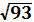 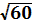 